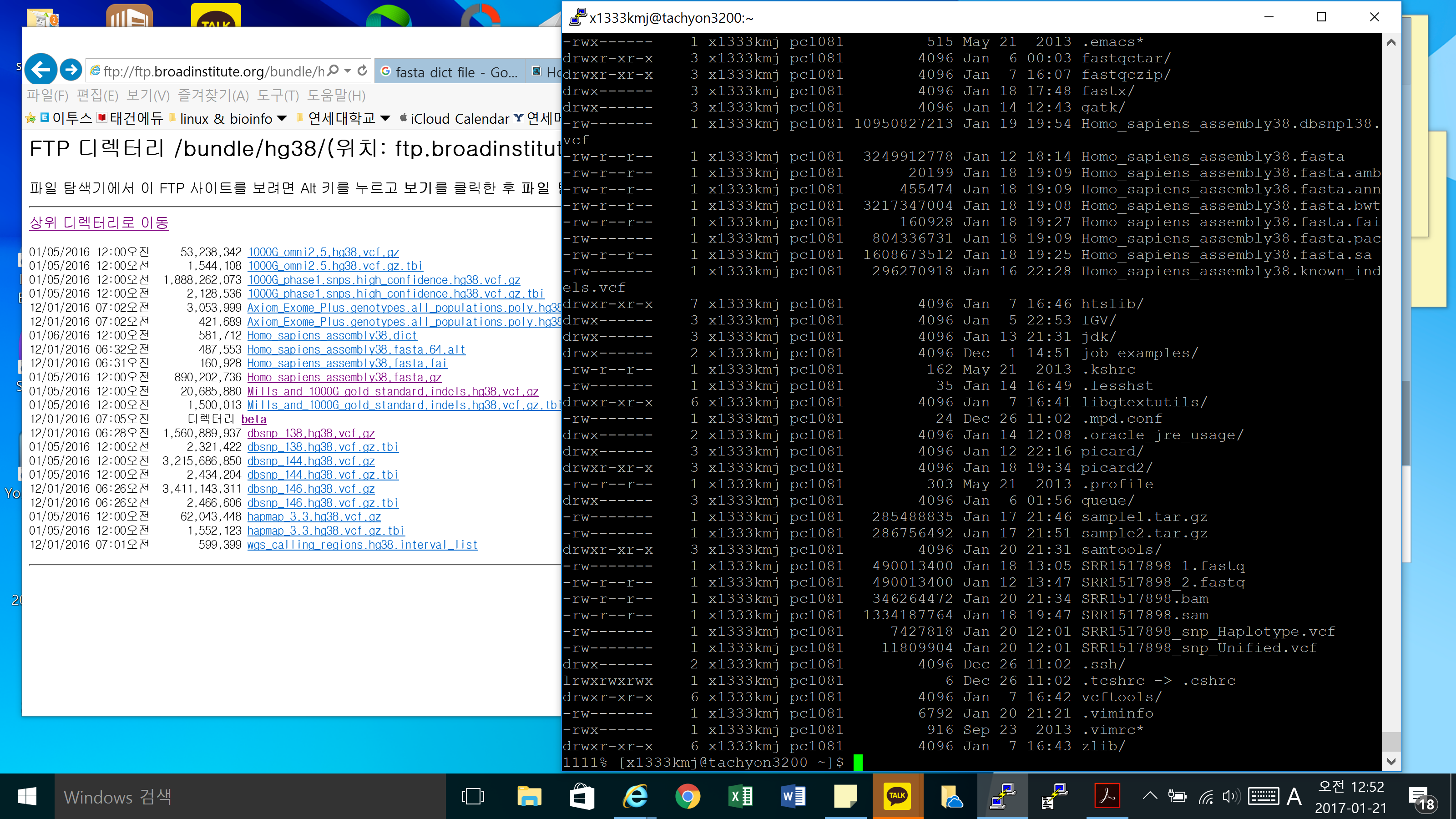 Bwa, Samtools 사용한 파일들 모두 일치1111% [x1333kmj@tachyon3200 ~]$ jdk/jdk1.8.0_102/bin/java -jar ~/picard2/picard-2.4.1/picard.jar CreateSequenceDictionary R=Homo_sapiens_assembly38.fasta O=Homo_sapiens_assembly38.dict-rw-r--r--    1 x1333kmj pc1081      436974 Jan 21 00:54 Homo_sapiens_assembly38.dict1116% [x1333kmj@tachyon3200 ~]$ jdk/jdk1.8.0_102/bin/java -jar ~/picard/picard-2.8.1/picard.jar CreateSequenceDictionary R=Homo_sapiens_assembly38.fasta O=Homo_sapiens_assembly38.dict-rw-r--r--    1 x1333kmj pc1081      436962 Jan 21 00:57 Homo_sapiens_assembly38.dict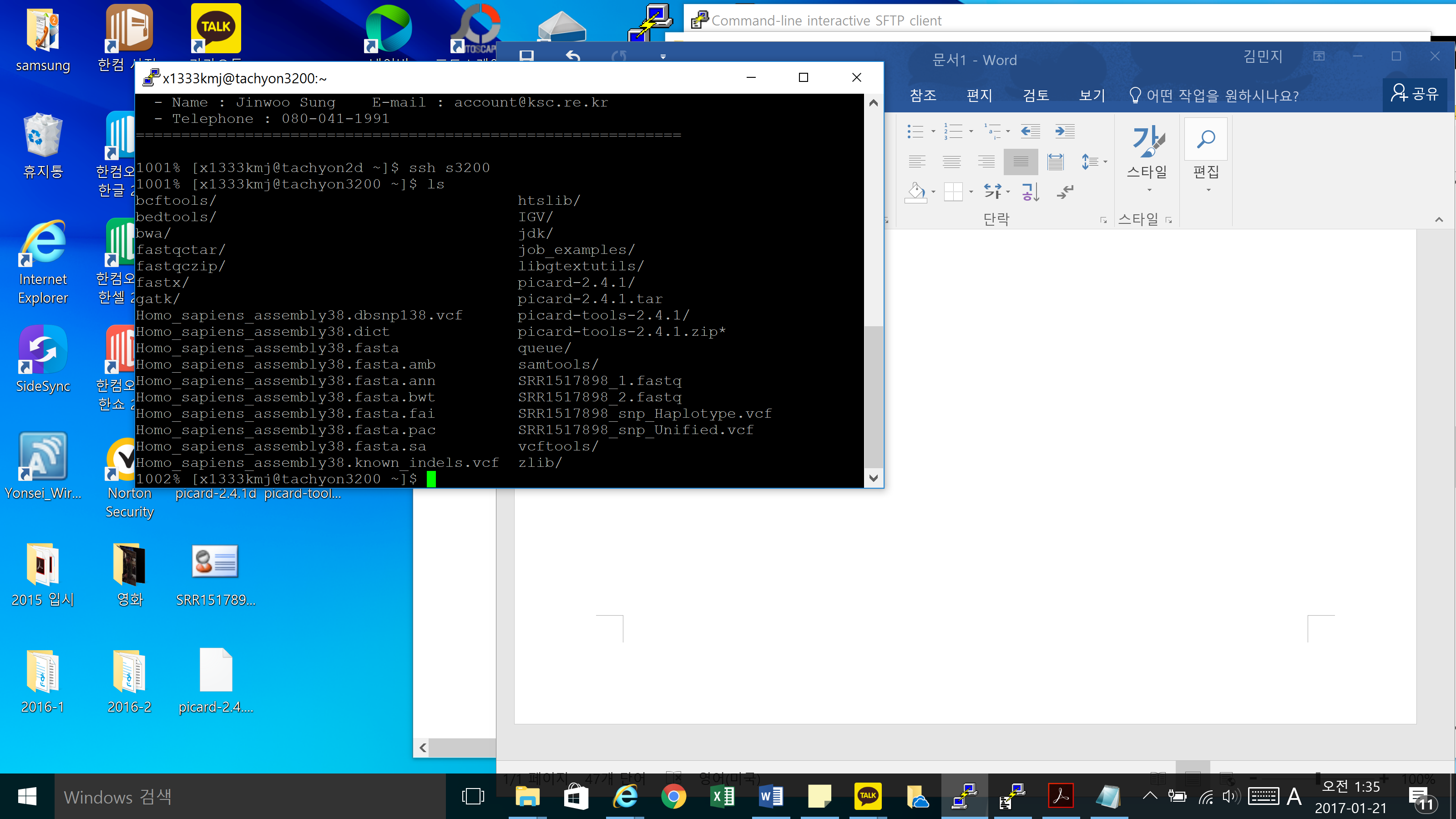 Picard 다시 install1004% [x1333kmj@tachyon3200 ~]$ jdk/jdk1.8.0_102/bin/java -jar /home01/x1333kmj/picard-tools-2.4.1/picard.jar CreateSequenceDictionary R=Homo_sapiens_assembly38.fasta O=Homo_sapiens_assembly38.dict-rw-r--r--    1 x1333kmj pc1081      436974 Jan 21 01:37 Homo_sapiens_assembly38.dict여전히 용량 다름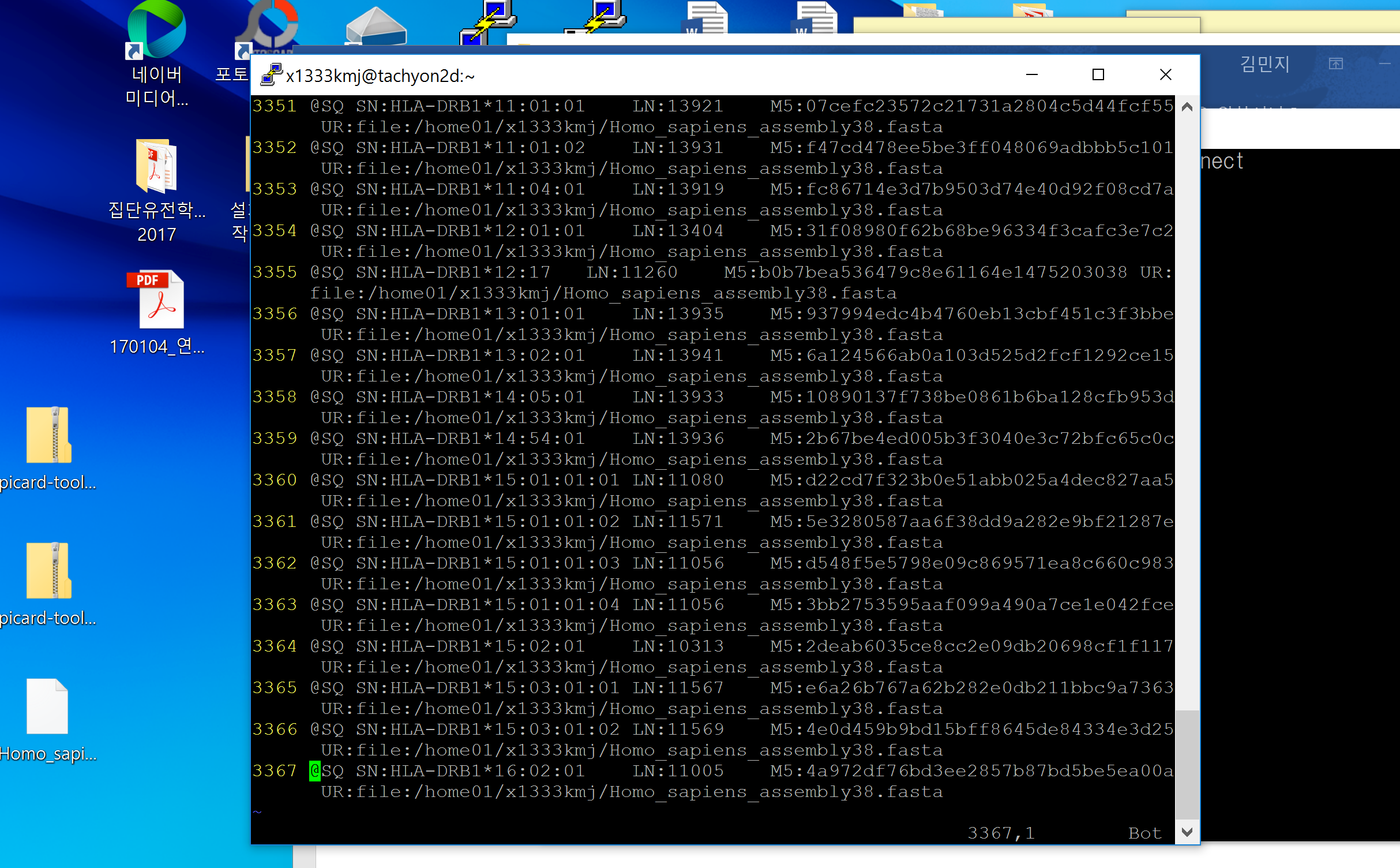 내가 생성한 것 (one that I made)이형성 선배님이 생성한 것 (made by the other student who got the final vcf file right)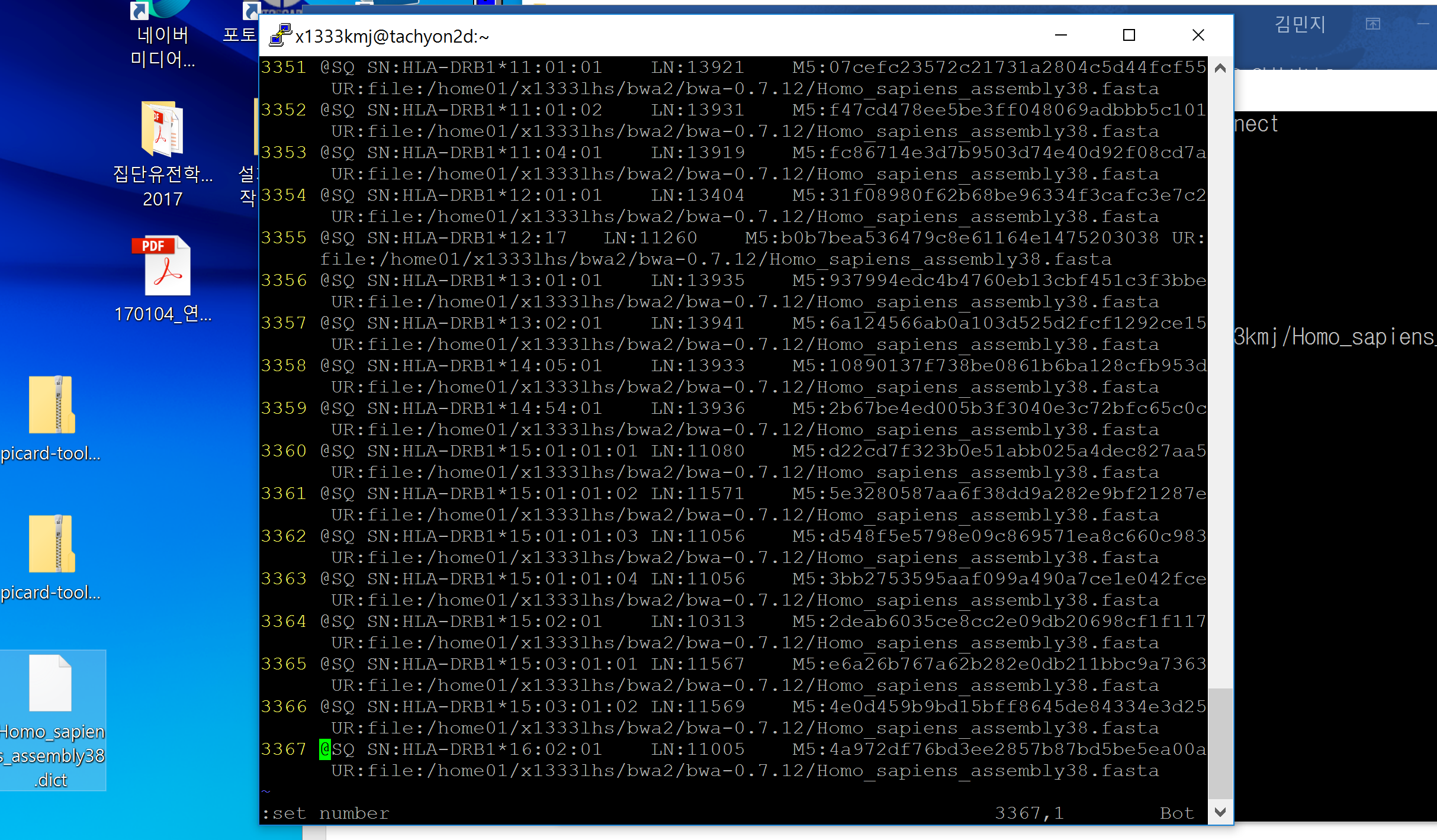 Same line number홍영기 선배님에 따르면 이형성 선배님의 .dict파일에는 경로가 추가적으로 붙어서 나타나는 현상임. 파일에는 문제 없는 것으로 보인다고 하심1007% [x1333kmj@tachyon3200 ~]$ bwa/bwa-0.7.15/bwa mem -M -t 8 Homo_sapiens_assembly38.fasta SRR1517898_1.fastq SRR1517898_2.fastq > SRR1517898.sam1011% [x1333kmj@tachyon3200 ~]$ samtools/samtools-1.3.1/samtools view -bhS SRR1517898.sam > SRR1517898.bam1014% [x1333kmj@tachyon3200 ~]$ jdk/jdk1.8.0_102/bin/java -Xmx3g -Djava.io.tmpdir=/scratch2/x1333kmj/x1333kmj/tmp1 -jar ~/picard-tools-2.4.1/picard.jar AddOrReplaceReadGroups I=SRR1517898.bam O=SRR1517898_addrg.bam SORT_ORDER=coordinate RGID=SRR1517898ID RGLB=SRR1517898 RGPL=illumina RGPU=none RGSM=SRR1517898SM1016% [x1333kmj@tachyon3200 ~]$ jdk/jdk1.8.0_102/bin/java -Xmx3g -Djava.io.tmpdir=/scratch2/x1333kmj/x1333kmj/tmp1 -jar ~/picard-tools-2.4.1/picard.jar FixMateInformation I=SRR1517898_addrg.bam O=SRR1517898_addrg_fixm.bam SORT_ORDER=coordinate1018% [x1333kmj@tachyon3200 ~]$ jdk/jdk1.8.0_102/bin/java -Xmx3g -Djava.io.tmpdir=/scratch2/x1333kmj/x1333kmj/tmp1 -jar ~/picard-tools-2.4.1/picard.jar SortSam I=SRR1517898_addrg_fixm.bam O=SRR1517898_addrg_fixm_sorted.bam SORT_ORDER=coordinate1021% [x1333kmj@tachyon3200 ~]$ jdk/jdk1.8.0_102/bin/java -Xmx3g -jar ~/picard-tools-2.4.1/picard.jar MarkDuplicates I=SRR1517898_addrg_fixm_sorted.bam O=SRR1517898_addrg_fixm_sorted_md.bam METRICS_FILE=SRR1517898.dub REMOVE_DUPLICATES=true ASSUME_SORTED=true1023% [x1333kmj@tachyon3200 ~]$ jdk/jdk1.8.0_102/bin/java -Xmx3g -jar ~/picard-tools-2.4.1/picard.jar BuildBamIndex I=SRR1517898_addrg_fixm_sorted_md.bam1025% [x1333kmj@tachyon3200 ~]$ jdk/jdk1.8.0_102/bin/java -Xmx3g -jar ~/gatk/GenomeAnalysisTK.jar -T RealignerTargetCreator -R Homo_sapiens_assembly38.fasta -I SRR1517898_addrg_fixm_sorted_md.bam --known Homo_sapiens_assembly38.known_indels.vcf -o SRR1517898_addrg_fixm_md_IndelRealigner.intervals1028% [x1333kmj@tachyon3200 ~]$ jdk/jdk1.8.0_102/bin/java -Xmx3g -Djava.io.tmpdir=/scratch2/x1333kmj/x1333kmj/tmp1 -jar ~/gatk/GenomeAnalysisTK.jar -T IndelRealigner -R Homo_sapiens_assembly38.fasta -I SRR1517898_addrg_fixm_sorted_md.bam -known Homo_sapiens_assembly38.known_indels.vcf -targetIntervals SRR1517898_addrg_fixm_md_IndelRealigner.intervals -o SRR1517898_addrg_fixm_sorted_md_realigned.bam1030% [x1333kmj@tachyon3200 ~]$ jdk/jdk1.8.0_102/bin/java -jar ~/gatk/GenomeAnalysisTK.jar -T BaseRecalibrator -R Homo_sapiens_assembly38.fasta -I SRR1517898_addrg_fixm_sorted_md_realigned.bam -knownSites Homo_sapiens_assembly38.dbsnp138.vcf -o SRR1517898_addrg_fixm_sorted_md_realigned_recal.table1032% [x1333kmj@tachyon3200 ~]$ jdk/jdk1.8.0_102/bin/java -jar ~/gatk/GenomeAnalysisTK.jar -T PrintReads -R Homo_sapiens_assembly38.fasta -I SRR1517898_addrg_fixm_sorted_md_realigned.bam -BQSR SRR1517898_addrg_fixm_sorted_md_realigned_recal.table -o SRR1517898_addrg_fixm_sorted_md_realigned_recal.bam1037% [x1333kmj@tachyon3200 ~]$ jdk/jdk1.8.0_102/bin/java -jar ~/gatk/GenomeAnalysisTK.jar -T UnifiedGenotyper -R Homo_sapiens_assembly38.fasta -I SRR1517898_addrg_fixm_sorted_md_realigned_recal.bam --dbsnp Homo_sapiens_assembly38.dbsnp138.vcf -glm BOTH -o SRR1517898_snp_UnifiedGenotyper.vcf -stand_call_conf 30.0-rw-r--r--    1 x1333kmj pc1081     7353566 Jan 21 09:37 SRR1517898_snp_UnifiedGenotyper.vcf아직 용량이 적음I’ve tried to put everything inside bwa folder (the other student did so, but I don’t think this is the problem, though)Bwa/bwa-0.7.15 폴더에 넣어서 함Dictionary 용량 증가, line 수 그대로 33671007% [x1333kmj@tachyon3200 bwa-0.7.15]$ bwa index -a bwtsw Homo_sapiens_assembly38.fasta1008% [x1333kmj@tachyon3200 bwa-0.7.15]$ ~/samtools/samtools-1.3.1/samtools faidx Homo_sapiens_assembly38.fasta1009% [x1333kmj@tachyon3200 bwa-0.7.15]$ ~/jdk/jdk1.8.0_102/bin/java -jar ~/picard-tools-2.4.1/picard.jar CreateSequenceDictionary R=Homo_sapiens_assembly38.fasta O=Homo_sapiens_assembly38.dict1012% [x1333kmj@tachyon3200 bwa-0.7.15]$ bwa mem -M -t 8 Homo_sapiens_assembly38.fasta SRR1517898_1.fastq SRR1517898_2.fastq > SRR1517898.sam1014% [x1333kmj@tachyon3200 bwa-0.7.15]$ ~/samtools/samtools-1.3.1/samtools view -bhS SRR1517898.sam > SRR1517898.bam1015% [x1333kmj@tachyon3200 bwa-0.7.15]$ ~/jdk/jdk1.8.0_102/bin/java -jar -Xmx3g -Djava.io.tmpdir=/scratch2/x1333kmj/x1333kmj -jar ~/picard-tools-2.4.1/picard.jar AddOrReplaceReadGroups I=SRR1517898.bam O=SRR1517898_addrg.bam SORT_ORDER=coordinate RGID=SRR1517898ID RGLB=SRR1517898 RGPL=illumina RGPU=none RGSM=SRR1517898SM1018% [x1333kmj@tachyon3200 bwa-0.7.15]$ ~/jdk/jdk1.8.0_102/bin/java -Xmx3g -Djava.io.tmpdir=/scratch2/x1333kmj/x1333kmj -jar ~/picard-tools-2.4.1/picard.jar FixMateInformation I=SRR1517898_addrg.bam O=SRR1517898_addrg_fixm.bam SORT_ORDER=coordinate1020% [x1333kmj@tachyon3200 bwa-0.7.15]$ ~/jdk/jdk1.8.0_102/bin/java -Xmx3g -Djava.io.tmpdir=/scratch2/x1333kmj/x1333kmj -jar ~/picard-tools-2.4.1/picard.jar SortSam I=SRR1517898_addrg_fixm.bam O=SRR1517898_addrg_fixm_sorted.bam SORT_ORDER=coordinate1022% [x1333kmj@tachyon3200 bwa-0.7.15]$ ~/jdk/jdk1.8.0_102/bin/java -Xmx3g -Djava.io.tmpdir=/scratch2/x1333kmj/x1333kmj -jar ~/picard-tools-2.4.1/picard.jar SortSam I=SRR1517898_addrg_fixm_sorted.bam O=SRR1517898_addrg_fixm_sorted_md.bam METRICS_FILE=SRR1517898.dub REMOVE_DUPLICATES=true ASSUME_SORTED=true1022% [x1333kmj@tachyon3200 bwa-0.7.15]$ ~/jdk/jdk1.8.0_102/bin/java -Xmx3g -jar ~/picard-tools-2.4.1/picard.jar MarkDuplicates I=SRR1517898_addrg_fixm_sorted.bam O=SRR1517898_addrg_fixm_sorted_md.bam METRICS_FILE=SRR1517898.dub REMOVE_DUPLICATES=true ASSUME_SORTED=trueWARNING 2017-01-21 13:31:06     AbstractOpticalDuplicateFinderCommandLineProgramA field field parsed out of a read name was expected to contain an integer and did not. Read name: SRR1517898.2. Cause: String 'SRR1517898.2' did not start with a parsable number.1023% [x1333kmj@tachyon3200 bwa-0.7.15]$ ~/jdk/jdk1.8.0_102/bin/java -Xmx3g -jar ~/picard-tools-2.4.1/picard.jar BuildBamIndex I=SRR1517898_addrg_fixm_sorted_md.bam1024% [x1333kmj@tachyon3200 bwa-0.7.15]$ ~/jdk/jdk1.8.0_102/bin/java -Xmx3g -jar ~/gatk/GenomeAnalysisTK.jar -T RealignerTargetCreator -R Homo_sapiens_assembly38.fasta -I SRR1517898_addrg_fixm_sorted_md.bam --known ~/Homo_sapiens_assembly38.known_indels.vcf -o SRR1517898_addrg_fixm_md_IndelRealigner.intervals1026% [x1333kmj@tachyon3200 bwa-0.7.15]$ ~/jdk/jdk1.8.0_102/bin/java -Xmx3g -Djava.io.tmpdir=/scratch2/x1333kmj/x1333kmj -jar ~/gatk/GenomeAnalysisTK.jar -T IndelRealigner -R Homo_sapiens_assembly38.fasta -I SRR1517898_addrg_fixm_sorted_md.bam -known ~/Homo_sapiens_assembly38.known_indels.vcf -targetIntervals SRR1517898_addrg_fixm_md_IndelRealigner.intervals -o SRR1517898_addrg_fixm_sorted_md_realigned.bam1028% [x1333kmj@tachyon3200 bwa-0.7.15]$ ~/jdk/jdk1.8.0_102/bin/java -jar ~/gatk/GenomeAnalysisTK.jar -T BaseRecalibrator -R Homo_sapiens_assembly38.fasta -I SRR1517898_addrg_fixm_sorted_md_realigned.bam -knownSites ~/Homo_sapiens_assembly38.dbsnp138.vcf -o SRR1517898_addrg_fixm_sorted_md_realigned_recal.table1030% [x1333kmj@tachyon3200 bwa-0.7.15]$ ~/jdk/jdk1.8.0_102/bin/java -jar ~/gatk/GenomeAnalysisTK.jar -T PrintReads -R Homo_sapiens_assembly38.fasta -I SRR1517898_addrg_fixm_sorted_md_realigned.bam -BQSR SRR1517898_addrg_fixm_sorted_md_realigned_recal.table -o SRR1517898_addrg_fixm_sorted_md_realigned_recal.bam1031% [x1333kmj@tachyon3200 bwa-0.7.15]$ ~/jdk/jdk1.8.0_102/bin/java -jar ~/gatk/GenomeAnalysisTK.jar -T UnifiedGenotyper -R Homo_sapiens_assembly38.fasta -I SRR1517898_addrg_fixm_sorted_md_realigned_recal.bam --dbsnp ~/Homo_sapiens_assembly38.dbsnp138.vcf -glm BOTH -o SRR1517898_snp1.vcf -stand_call_conf 30.0-rw-r--r-- 1 x1333kmj pc1081    7353597 Jan 21 15:43 SRR1517898_snp1.vcf ALL THE FILE SIZES-rw-r--r-- 1 x1333kmj pc1081     487464 Jan 21 13:12 Homo_sapiens_assembly38.dict-rw-r--r-- 1 x1333kmj pc1081 3249912778 Jan 12 18:14 Homo_sapiens_assembly38.fasta-rw-r--r-- 1 x1333kmj pc1081      20199 Jan 21 12:50 Homo_sapiens_assembly38.fasta.amb-rw-r--r-- 1 x1333kmj pc1081     455474 Jan 21 12:50 Homo_sapiens_assembly38.fasta.ann-rw-r--r-- 1 x1333kmj pc1081 3217347004 Jan 21 12:49 Homo_sapiens_assembly38.fasta.bwt-rw-r--r-- 1 x1333kmj pc1081     160928 Jan 21 13:10 Homo_sapiens_assembly38.fasta.fai-rw-r--r-- 1 x1333kmj pc1081  804336731 Jan 21 12:50 Homo_sapiens_assembly38.fasta.pac-rw-r--r-- 1 x1333kmj pc1081 1608673512 Jan 21 13:07 Homo_sapiens_assembly38.fasta.sa-rw------- 1 x1333kmj pc1081  490013400 Jan 18 13:05 SRR1517898_1.fastq-rw-r--r-- 1 x1333kmj pc1081  490013400 Jan 12 13:47 SRR1517898_2.fastq-rw-r--r-- 1 x1333kmj pc1081  350156364 Jan 21 13:22 SRR1517898_addrg.bam-rw-r--r-- 1 x1333kmj pc1081  353818965 Jan 21 13:26 SRR1517898_addrg_fixm.bam-rw-r--r-- 1 x1333kmj pc1081   44372288 Jan 21 14:02 SRR1517898_addrg_fixm_md_IndelRealigner.intervals-rw-r--r-- 1 x1333kmj pc1081  353818965 Jan 21 13:29 SRR1517898_addrg_fixm_sorted.bam-rw-r--r-- 1 x1333kmj pc1081    3994952 Jan 21 13:35 SRR1517898_addrg_fixm_sorted_md.bai-rw-r--r-- 1 x1333kmj pc1081  349637822 Jan 21 13:33 SRR1517898_addrg_fixm_sorted_md.bam-rw-r--r-- 1 x1333kmj pc1081    3994808 Jan 21 14:07 SRR1517898_addrg_fixm_sorted_md_realigned.bai-rw-r--r-- 1 x1333kmj pc1081  349688300 Jan 21 14:07 SRR1517898_addrg_fixm_sorted_md_realigned.bam-rw-r--r-- 1 x1333kmj pc1081    3996664 Jan 21 14:29 SRR1517898_addrg_fixm_sorted_md_realigned_recal.bai-rw-r--r-- 1 x1333kmj pc1081  648575946 Jan 21 14:29 SRR1517898_addrg_fixm_sorted_md_realigned_recal.bam-rw-r--r-- 1 x1333kmj pc1081     701757 Jan 21 14:19 SRR1517898_addrg_fixm_sorted_md_realigned_recal.table-rw-r--r-- 1 x1333kmj pc1081  346264472 Jan 21 13:17 SRR1517898.bam-rw-r--r-- 1 x1333kmj pc1081       2752 Jan 21 13:33 SRR1517898.dub-rw------- 1 x1333kmj pc1081 1334187764 Jan 21 13:15 SRR1517898.sam-rw-r--r-- 1 x1333kmj pc1081    7353597 Jan 21 15:43 SRR1517898_snp1.vcf-rw-r--r-- 1 x1333kmj pc1081     192853 Jan 21 15:43 SRR1517898_snp1.vcf.idx